Non-admitted patient emergency department service episode—waiting time (to hospital admission), total hours and minutes NNNNExported from METEOR(AIHW's Metadata Online Registry)© Australian Institute of Health and Welfare 2024This product, excluding the AIHW logo, Commonwealth Coat of Arms and any material owned by a third party or protected by a trademark, has been released under a Creative Commons BY 4.0 (CC BY 4.0) licence. Excluded material owned by third parties may include, for example, design and layout, images obtained under licence from third parties and signatures. We have made all reasonable efforts to identify and label material owned by third parties.You may distribute, remix and build on this website’s material but must attribute the AIHW as the copyright holder, in line with our attribution policy. The full terms and conditions of this licence are available at https://creativecommons.org/licenses/by/4.0/.Enquiries relating to copyright should be addressed to info@aihw.gov.au.Enquiries or comments on the METEOR metadata or download should be directed to the METEOR team at meteor@aihw.gov.au.Non-admitted patient emergency department service episode—waiting time (to hospital admission), total hours and minutes NNNNIdentifying and definitional attributesIdentifying and definitional attributesMetadata item type:Data ElementShort name:Emergency department waiting time to admissionMETEOR identifier:270004Registration status:Health, Retired 02/04/2014Definition:The time elapsed for each patient from presentation to the emergency department to admission to hospital.Data Element Concept:Non-admitted patient emergency department service episode—waiting time (to hospital admission)Value Domain:Total hours and minutes NNNNValue domain attributesValue domain attributesValue domain attributesRepresentational attributesRepresentational attributesRepresentational attributesRepresentation class:TotalTotalData type:NumberNumberFormat:NNNNNNNNMaximum character length:44Unit of measure:Hour and minuteHour and minuteCollection and usage attributesCollection and usage attributesGuide for use:The format NNNN should be populated with valid values to represent the concept of hours and minutes. The first, second and fourth digits may be represented with values ranging from 0 to 9. The third digit may only be represented with values between 0 and 5.For example: A value of 9 hours and 59 minutes is a valid response, and would be represented as 0959. However a value of 12 hours and 68 minutes would not be a valid response.This value domain was previously represented with a format of HHMM.Data element attributes Data element attributes Collection and usage attributesCollection and usage attributesGuide for use:Calculated from admission date and time minus date and time patient presents for those emergency department patients who are admitted.Collection methods:To be collected on patients presenting to emergency department for unplanned care in public hospitals with emergency department and private hospitals providing contracted services for the public sector.Comments:This is a critical waiting times metadata item. It is used to examine the length of waiting time, for performance indicators and benchmarking. Information based on this metadata item will have many uses including to assist in the planning and management of hospitals and in health care research.Source and reference attributesSource and reference attributesOrigin:National Health Data CommitteeRelational attributesRelational attributesRelated metadata references:Is formed using Episode of admitted patient care—admission date, DDMMYYYY       Health, Superseded 06/09/2018       National Health Performance Authority (retired), Retired 01/07/2016       Tasmanian Health, Superseded 17/06/2020
Is formed using Episode of admitted patient care—admission time, hhmm       Health, Superseded 05/10/2016       Tasmanian Health, Superseded 17/06/2020
Is formed using Health service event—presentation date, DDMMYYYY       Health, Standard 01/03/2005
Is formed using Health service event—presentation time, hhmm       Health, Standard 01/03/2005
Is formed using Non-admitted patient emergency department service episode—patient departure status, code N       Health, Superseded 24/03/2006
Is re-engineered from  Emergency department waiting time to admission, version 1, Derived DE, NHDD, NHIMG, Superseded 01/03/2005.pdf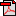  (14.6 KB)       No registration status